Пленоукладчик V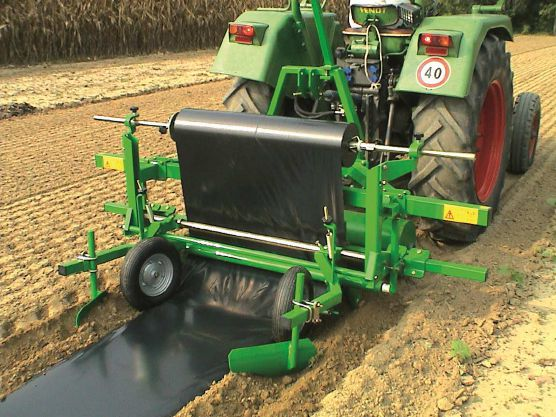 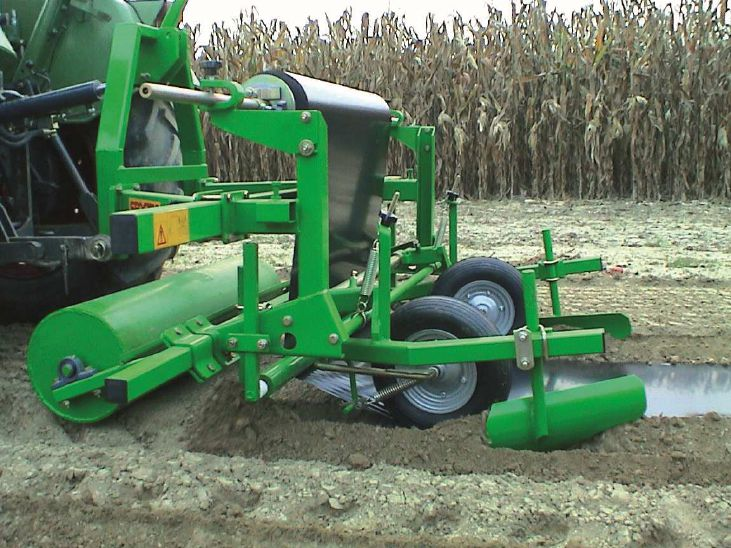 PACCIAMATRICE-V (Пленоукладчик) - это очень простая в использовании машина для укладки нейлоновой или бумажной плёнки. Существуют 3 модели этой машыны: V-140 c шириной захвата, регулируемой до 1,40 м, V-190 c шириной захвата, регулируемой до 1,90 м, и V-210 c шириной захвата, регулируемой до 2,10 м. Эта машина эта очень простая, её рама состоит из смонтированных частей, пользоваться V-140-V-190-V-210 этими механизмами для укладки плёнки на грунте не составляет никаких затруднений. Машина имеет возможность укладывать пленку на одну или более грядок за один раз.Применение:  PACCIAMATRICE  (Пленоукладчика) -V-140-V-190-V-210  он  может работать  на  любых  видах  грунта,  на  ровных  участках  поля  или  гребнях  с высотой до 10-15 cм. Могут быть смонтированы бобины из пластмассовых, целлюлоидных или целофановых биоразлагаемых плёнок.Машина для укладки нейлоновой плёнки на поверхность земли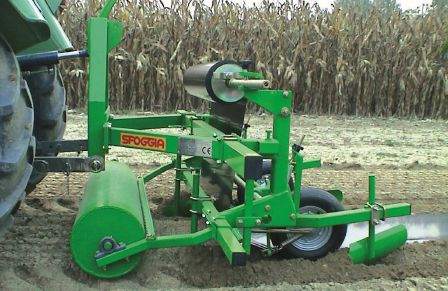  Инновационная техника 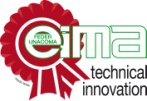 СЕРИЙНОЕ ОСНАЩЕНИЕ:Трёхточечное устройство сцепления второй категории;Возможность работы с различной шириной плёнки: модели шириной 140 -для работы с плёнкой шириной до 1м 40 см, модель 190 - для плёнки шириной до 1м 90 см; модели шириной 210 -для работы с плёнкой шириной до2м 10 смМаксимальная глубина работы боковых лап: 15 см;Сцепление, установленное на устройстве для крепления рулона, для непрерывного контроля натяжения плёнки; Передние культиваторные лапы регулируемые по высоте и глубине;Задние культиваторные лапы, регулируемые по высоте, глубине и рабочей нагрузке;Задние прикатывающие колёса резиновые (или стальные - по заказу) регулируемые по ширине и силе нагрузки / воздействия на почву; Возможность комбинирования с рассадопосадочной машиной Plantec One (по заказу за доп. стоимость);Машина соответствует нормам ЕЭС и имеет соответствующую документацию;- ДОПОЛНИТЕЛЬНОЕ ОСНАЩЕНИЕ -	Стоимость указана в Евро, с НДС. Оплата производится в рублях по курсу ЦБ на день оплаты.Срок поставки: 30 рабочих дней с момента внесения предоплаты 30% Условия поставки: DDP г. СмоленскКодОписаниеЦЕНА ЕВРОПленоукладчик V 140Пленоукладчик V 140Пленоукладчик V 1403300Модель с возможностью регулировки ширины устройства длянейл.плёнки до 1,40м, с резиновыми колёсами, с перед.опорными колесами4.200,003301Модель с возможностью регулировки ширины устройства длянейл.плёнки до 1,40м, с резиновыми колёсами, с передним катком4.330,00Пленоукладчик V 190Пленоукладчик V 190Пленоукладчик V 1903302Модель с возможностью регулировки ширины устройства длянейл.плёнки до 1,90м, с резиновыми колёсами, с перед.опорными колесами4.570,003303Модель с возможностью регулировки ширины устройства для нейл.плёнки до 1,90м, с резиновыми колёсами, с передним катком4.890,00Пленоукладчик V 210Пленоукладчик V 210Пленоукладчик V 2103305Модель с возможностью регулировки ширины устройства длянейл.плёнки до 2,10м, с резиновыми колёсами, с передним катком5.555,00КодОписаниеЦЕНА ЕВРО2020Устройство крепления к рассадопосадочной машине Plantec424,002021Каток, пробивающий отверстия в плёнке шир.1,40м с креплениями415,002022Каток, пробивающий отверстия в плёнке шир.1,90м с креплениями448,002023Мех-зм капельного орошения, подающего воду с управлением455,002024Устройство для ручной разметки рядов353,002025Устройство для прокладки на глубину капельного орошения304,002026Электрический микрогранулятор на 2 ряда + крепеление1.228,002027Электрический микрогранулятор на 4 ряда + крепеление1.967,002028Пара задних колёс с пробойником отверстий в плёнке1.228,002029Доп. задние колеса из резины123,002030Диски для открытия и закрытия борозды+крепления (ст-ть за един.)128,002031Электр. механизм для внесения мин.удобрений, 2 ряда + крепления2.272,002032Электр. механизм для внесения мин.удобрений, 4 ряда + крепления2.907,00